VSTUPNÍ ČÁSTNázev komplexní úlohy/projektuPřenosová média v datových sítíKód úlohy18-u-4/AB22Využitelnost komplexní úlohyKategorie dosaženého vzděláníM (EQF úroveň 4)Skupiny oborů18 - Informatické oboryVazba na vzdělávací modul(y)Přenosová médiaŠkolaStřední škola a vyšší odborná škola aplikované kybernetiky s.r.o., Hradecká, Hradec KrálovéKlíčové kompetenceKompetence k učení, Kompetence k řešení problémů, Matematické kompetence, Digitální kompetenceDatum vytvoření01. 04. 2019 18:43Délka/časová náročnost - Odborné vzdělávání8Délka/časová náročnost - Všeobecné vzdělávání8Poznámka k délce úlohyRočník(y)2. ročníkŘešení úlohyskupinovéDoporučený počet žáků24Charakteristika/anotaceÚloha je určena pro zvládnutí znalostí žáků v oblasti přenosových médií datových sítí, které zahrnuje oblasti vodivých a nevodivých fyzikálních charakteristik, dále pak jejich dělením na jednotlivé typy určené pro sítě LAN, MAN, WAN jako metalické a optické spoje případně bezdrátové technologie. Při řešení úlohy je použita libovolná aplikace pro virtualizaci počítačové sítě např. Packet Tracer firmy CISCO ve verzi Student (bezplatná verze).JÁDRO ÚLOHYOčekávané výsledky učeníŽákV aplikaci pro virtualizaci počítačové sítě (Packet Tracer) využije schéma dle zadání a navrhne řešení počítačové sítě.Popíše a rozliší běžně užívaná přenosová média (koaxiální kabel, kroucená dvojlinka a optické vlákno) a běžně užívané konektory na těchto médiích.Charakterizuje přenosová média, rychlosti a typy ''ethernetu'' dle standardu IEEE 802.3 a popíše způsob řízení přístupu k médiu.Specifikuje potřebné vlastnosti přenosových médiíNavrhne vhodná média pro strukturu datové sítě LAN a WAN.Navrhne a zapojí všechny síťové prvky dle zadání.Ověří správnost předchozích kroků pomocí simulace v aplikaci Packet Tracer.Vyhodnotí výsledek a odstraní případné chyby v zapojení počítačové sítě.Specifikace hlavních učebních činností žáků/aktivit projektu vč. doporučeného časového rozvrhuProstředí aplikace pro virtualizaci počítačové sítě (Packet Tracer), otevření aktivity, volba vhodných přenosových médií, síťových aktivních a pasivních prvků,  základní konfigurace, – odborný výklad 2 hodinyVýběr a zapojení vhodných přenosových médií a prvků pro popis a charakteristiku jednotlivých technologií dle zadání.

Samostatná práce dle pracovního listu – 3 hodiny.Základní konfigurace prvků sítě, správná volba síťových rozhraní dle typu přenosových médií a optimalizace počítačové sítě dle zadání.

Samostatná práce dle pracovního listu – 3 hodin.Metodická doporučeníPři teoretickém výkladu žáci provádějí na svých počítačích založení aktivity a následné činnosti synchronně s vyučujícím.Praktické úlohy zadávat v pořadí se vzrůstající složitostí (volba přenosových médií a síťových prvků, zapojení, konfigurace a optimalizace).U úlohy důsledně vyžadovat vypracování aktivity.Způsob realizaceKomplexní úloha bude řešena ve specializované počítačové učebně.PomůckyDalší materiály jsou k dispozici pro studenty nebo lektory například v Cisco Networking Academy programu viz https://www.netacad.com/courses/networkingJedná se o kurzy:CCNA R&S: Introduction to Networks

CCNA R&S: Routing and Switching EssentialsVÝSTUPNÍ ČÁSTPopis a kvantifikace všech plánovaných výstupůŽáci mají splnit jednu úlohu, ve které mají vytvořit funkční síťovou topologii dle zadání:Výběr vhodných přenosových médií a prvků počítačové sítě LAN a WAN.Základní konfigurace koncových zařízení a mezilehlých prvků.Optimalizace konfigurace dle zvolených typů médií.Pomocí simulace ověří funkčnost komunikace jednotlivých koncových zařízení a prokáže vhodné využití jednotlivých typů médií. Pokud řešení není formálně správné, chyby odstraní.K úloze vypracují protokol v následujícím tvaru:Titulní listZadáníSeznam síťových prvků, přenosových médií a koncových zařízeníAktivita v aplikaci pro virtualizaci počítačové sítě (Packet Tracer)Závěr (funkční počítačová topologie)Kritéria hodnoceníHodnocení úlohy se skládá ze dvou částí:Výběr vhodných přenosových médií a prvků počítačové sítě dle zadání. Úkol je splněn, pokud budou všechny typy médií vhodné pro funkčnost dle jednotlivých kritérií (rychlost,  propustnost, stabilita, délka apod.) Toto dílčí hodnocení má 30% váhu z celkového hodnocení. Hodnotí se návrh a postup výběru médií.Aktivita v aplikaci pro virtualizaci počítačové sítě (Packet Tracer). Úkol je splněn za předpokladu, že v simulaci bude počítačová topologie zcela funkční, koncová zařízení budou komunikovat mezi sebou. Za každý špatně zvolený typ média, rozhraní mezilehlých zařízení a špatná volba protokolu se známka snižuje o půl stupně, v případě, že žák chybu na doporučení učitele odstraní. Pokud ani poté nebude celá síťová topologie funkční, je tato část hodnocena jako nesplněná. Toto dílčí hodnocení má 70% váhu z celkového hodnocení úlohy.Pro splnění komplexní úlohy je potřeba, aby žák splnil každé ktitérium alespoň na 50%, celkový průměr obou částí musí být 60%. Za skupinovou práci jsou žáci hodnoceni jako celek.Doporučená literaturaODOM W., HEALY R., MEHTA N.: Směrování a přepínání sítí. 1. vydání. Brno: Computer Press, a.s., 2009. 879 s. ISBN 978-80-251-2520-5PoznámkyDalší materiály jsou k dispozici pro studenty nebo lektory Cisco Networking Academy programu viz https://www.netacad.com/courses/networkingJedná se o kurzy:CCNA R&S: Introduction to Networks

CCNA R&S: Routing and Switching EssentialsObsahové upřesněníOV RVP - Odborné vzdělávání ve vztahu k RVPPřílohyZadani_Prenosova-media-v-datovych-sitich.docxReseni_Prenosova-media-v-datovych-sitich.docxPrezentace_Prenosova-media-v-datovych-sitich.pptxMateriál vznikl v rámci projektu Modernizace odborného vzdělávání (MOV), který byl spolufinancován z Evropských strukturálních a investičních fondů a jehož realizaci zajišťoval Národní pedagogický institut České republiky. Autorem materiálu a všech jeho částí, není-li uvedeno jinak, je Miloslav Penc. Creative Commons CC BY SA 4.0 – Uveďte původ – Zachovejte licenci 4.0 Mezinárodní.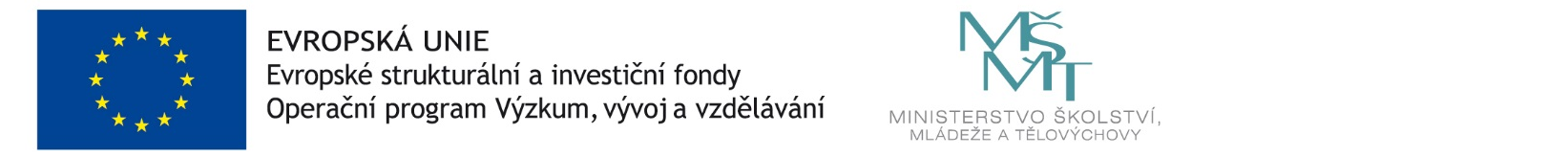 